Online Psychology Course Activity – “Making Concept Connections Using Twitter”Created By: Dr. Sally B. Seraphin, University of Tennessee-Knoxville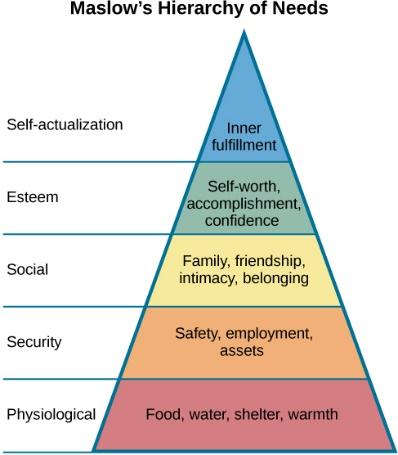 Purpose: Students develop and demonstrate mastery on important topics in the discipline by drawing connections between important principles and terminology in the field. Students increase digital literacy through their academic use of social media.Course Topic Addressed by Activity: Abraham Maslow’s Hierarchy of Needs [Image Source - Figure 7: Openstax Psychology, Chapter 10]Instructions: Read Section 10.1 of OpenStax Psychology Log-into or Set-Up a Twitter Account at https://twitter.com Using Abraham Maslow’s Hierarchy as a guide, find a Tweet that represents or expresses one of Maslow’s needs.Re-Tweet this post to our course’s Twitter feed (i.e., #PSYC320), including a 140 character statement on (1) how it relates to (2) one of the levels in Maslow’s Hierarchy.Check the Twitter feed on our course site (e.g., Canvas) and comment on the Maslow-related tweets from other students.Example Submission (Tweet): 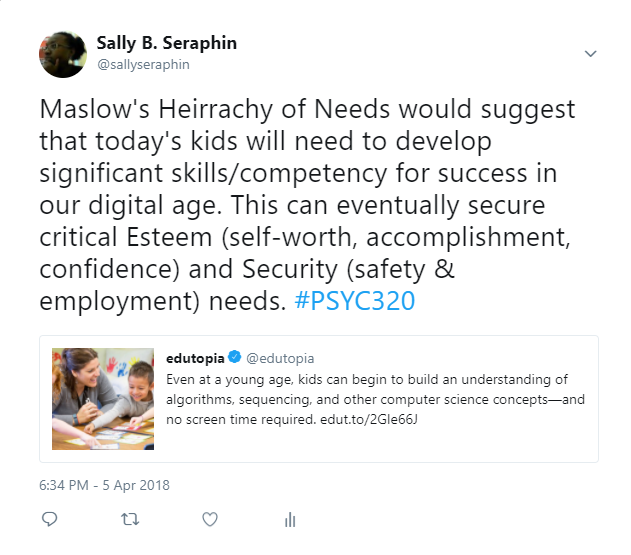 